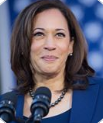 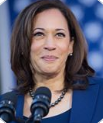 Name: Kamala Harrishttps://www.youtube.com/watch?v=F-TM1t7yDXI      Skip 0 - :45, then prelim, announcement at 23:50 to 34:40State: Born: Oakland CACurrent resident: CACurrent Position: US SenatorCommitteesCommittee on the BudgetCommittee on Homeland Security and Governmental AffairsSubcommittee on Federal Spending Oversight and Emergency ManagementSubcommittee on Regulatory Affairs and Federal ManagementSelect Committee on IntelligenceCommittee on the Judiciary[150]Subcommittee on the ConstitutionSubcommittee on Oversight, Agency Action, Federal Rights and Federal CourtsSubcommittee on Privacy, Technology and the LawEducation:Howard UniversityUniv. of CAHastings College of the LawExperience: District attorney of San Francisco from 2004 to 201132nd Attorney General of CA 2011 to 2017Position on Issues:Crimesupport the legalization of recreational marijuanaopposes to the death penaltyIn favor of Sanctuary cities and Dream ActDrug costsEconomyRaising taxes on corporations and top 1%In August 2018, signed a letter to the Federal Emergency Management Agency charging the agency with not assisting displaced homeowners in Puerto Rico in the aftermath of Hurricane Maria under the Individuals and Households (IHP) program at "alarming rates."opposed the Tax Cuts and Jobs Act of 2017, and called for a repeal of the bill's tax cuts for wealthy Americans. In 2018, she proposed a tax cut for the majority of working- and middle-class Americans. Educationtreating "habitual and chronic truancy" among children in elementary school as a crime committed by the parents of truant childrenPosition on teachers’ salaries: https://www.cnn.com/2019/03/29/opinions/kamala-harris-teacher-plan-good-politics-love/index.htmlElection issuesintroduce the Secure Elections Act, legislation authorizing block grants for states that would update outdated voting technology as well as form a program for an independent panel of experts that would work toward the development of cybersecurity guidelinesHarris has disavowed most corporate donations, and has committed to rejecting money from corporate political action committees for her presidential campaign. Environmentas San Francisco District Attorney, Harris created the Environmental Justice Unit in the San Francisco District Attorney's Office  and prosecuted several industries and individuals for pollution and advocated for strong enforcement of environmental protection lawsco sponsor of the Climate Risk Disclosure Act, a bill described by cosponsor Elizabeth Warren as using "market forces to speed up the transition from fossil fuels to cleaner energysupports a Green New Dealcosponsor a resolution specifying key findings of the Intergovernmental Panel On Climate Change report and National Climate Assessment. The resolution affirmed the senators' acceptance of the findings and their support for bold action toward addressing climate change Foreign Policycalled on president Trump to work with Congress on his administration's "lack of clear objectives in Syria and articulate a detailed strategy and path forward in partnership with our allies."[184]ensure broad and bipartisan support for Israel’s security and right to self-defenseexpressing objection to the UN Security Council Resolution 2334, which condemned Israeli settlement building in the occupied Palestinian territories as a violation of international lawsigned a letter to Trump stating that he lacked the authority to launch a preemptive strike against North Korea without authorization from Congressone of 26 senators to sign a letter expressing concern over the administration "now abandoning generations of bipartisan U.S. leadership around the paired goals of reducing the global role and number of nuclear weapons and ensuring strategic stability with America's nuclear-armed adversaries" and calling on Trump to continue arms negotiationsGuns"F" rating from the National Rifle Associationendorsed by the Brady Campaign to Prevent Gun ViolenceHealthcareMedicare for allabortion rights activistHousingintroduced the California Homeowner's Bill of Rights in the California State LegislatureImmigrationsupport for San Francisco's sanctuary city policy On October 25, 2017, Harris stated she would not support a spending bill until Congress addressed the Deferred Action for Childhood Arrivals program in a way that clarified "what we are going to do to protect and take care of our DACA young people in this country."She did not support a February 2018 proposal by some Democrats to provide President Trump with $25 billion in funding for a border wall in exchange for giving DREAMers a pathway to citizenship stated the need to focus on comprehensive immigration reform and "pass a clean DREAM Act. Harris was one of twenty-two senators to sponsor the Stop Shackling and Detaining Pregnant Women Act,  demanded that the Trump administration take immediate action in attempting to reunite 539 migrant children with their families, citing each passing day of inaction as intensifying "trauma that this administration has needlessly caused for children and their families seeking humanitarian protection signed a letter to United States Secretary of Defense James Mattis concerning "the overt politicization of the military" with the Trump administration's deployment of 5,800 troops to the U.S.-Mexico border, and requesting a briefing and written justification from the U.S. Northern Command for troop deployment, while urging Mattis to "curb the unprecedented escalation of DOD involvement in immigration enforcement sponsored the Dreamer Confidentiality Act, a bill imposing a ban on the Department of Homeland Security (DHS) from passing information collected on DACA recipients to Immigration and Customs Enforcement (ICE), Customs and Border Protection (CBP), the Department of Justice, or any other law enforcement agency with exceptions in the case of fraudulent claims, national security issues, or non-immigration related felonies being investigated.Monopolies and government interventionOpioid epidemic responseSocial Issues and Civil Rightsas California Attorney General, she declined to defend the state's ban on same-sex marriage in courtabortion rights activistWorking classLower taxes for working and middle classIn 2018, she proposed a tax cut for the majority of working- and middle-class Americans. An analysis by the nonpartisan Tax Policy Center estimated that the bill would reduce federal revenue by $2.8 trillion over a decade. Harris proposed to pay for the tax cuts by repealing tax cuts for wealthy Americans and by increasing taxes on corporations.[217][218][219]